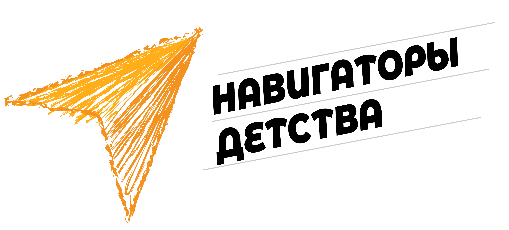 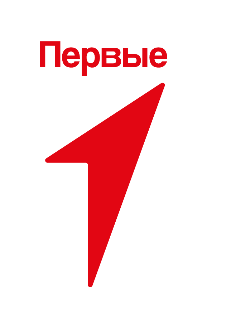 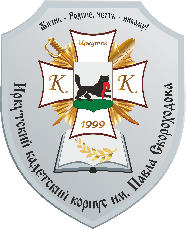 ИНФОРМАЦИОННОЕ ПИСЬМОУважаемые участники конкурса! Информируем Вас о проведении ежегодного Регионального конкурса проектных и исследовательских работ имени А.П. Белобородова «Во Славу Отечества» в рамках Всероссийского проекта «Хранители истории» К участию в конкурсе приглашаются граждане Российской Федерации в возрасте от 12 до 18 лет (включительно), учащиеся общеобразовательных организаций. Выдвижение кандидатов к участию в конкурсе осуществляется учащимися с согласия их родителей (законных представителей), общеобразовательными организациями, а также активистами Движения Первых проекта «Хранители истории» путем предоставления следующих документов: заявка на участие в конкурсе по соответствующей форме;согласие на обработку персональных данных; проектная или исследовательская работа в соответствии 
с требованиями к ее оформлению.Подробная информация о проведении конкурса размещена 
на официальном сайте Иркутского кадетского корпуса: https://irkutkadet.siteedu.ru/.С 2024 года конкурс имеет пять направлений:1) Русские воины – исторические личности;2) История оружия русского воина;3) Из истории традиций русского воинства;4) Судьба человека;5) История одного дела (данное направление курирует СУ СК России 
по Иркутской области).Конкурс проводится в два этапа:  1) заочный этап, в срок с 01 февраля по 29 февраля 2024 года, 
на котором осуществляется прием документов и экспертная оценка представленных проектных и исследовательских работ с учетом разработанных критериев. 2) очный этап – 15 марта 2024 года, на котором пройдет стендовая защита проектных и исследовательских работ (время выступления 
7-10 минут). Рекомендации по защите размещены на официальном сайте Иркутского кадетского корпуса: https://irkutkadet.siteedu.ru/partition/27580/#megamenu.Документы на Конкурс могут быть представлены одним из следующих способов:путем личного обращения в Иркутский кадетский корпус;через организации почтовой связи;в электронном формате на адрес указанной электронной почты: konkurs.kadet@mail.ru (см. Положение и требования к оформлению и отправке документов на сайте Иркутского кадетского корпуса). Материалы, отправляемые в электронной форме и направляться 
с уведомлением отправителя о прочтении.          В день представления документов путем личного обращения Иркутский кадетский корпус регистрирует их и выдает выписку с указанием даты регистрации, либо направляет такую выписку по адресу общеобразовательной организации, если подача документов осуществлялась через организации почтовой связи. В случае представления документов 
в электронной форме уведомление о регистрации направляется 
на электронную почту участника в день представления им документов.Важно! Обязательное условие для участника конкурса!Пройти регистрацию на сайте: .Направить пакет документов согласно Положению конкурса на адрес электронной почты: konkurs.kadet@mail.ru.Иркутский кадетский корпус, в срок до 29 февраля 2024 года, рассматривает документы, проводит проверку на предмет полного заполнения и их своевременного представления с учетом требований.В случае принятия решения об отказе в допуске к участию в конкурсе Иркутский кадетский корпус в срок до 01 марта 2024 года направляет письменное уведомление с указанием причин отказа по адресу, согласно поданному формату документов. Список участников, прошедших в очный этап конкурса размещается на официальном сайте: Иркутского кадетского корпуса. Место проведения Конкурса: Иркутская область, город Иркутск, 
ул. Алмазная, 20. Контактное лицо: Реутова Надежда Александровна
          Телефон для справок: 89148779592 или 89041327774С уважением, Оргкомитет